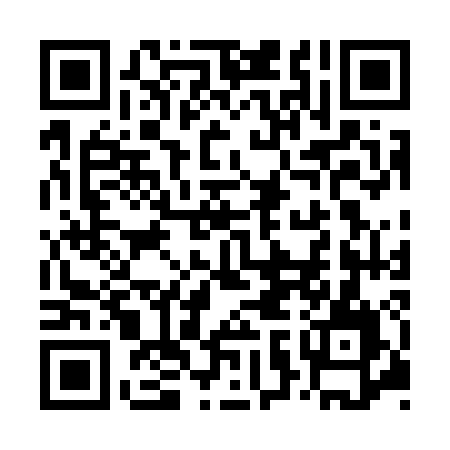 Ramadan times for Horsham, AustraliaMon 11 Mar 2024 - Wed 10 Apr 2024High Latitude Method: NonePrayer Calculation Method: Muslim World LeagueAsar Calculation Method: ShafiPrayer times provided by https://www.salahtimes.comDateDayFajrSuhurSunriseDhuhrAsrIftarMaghribIsha11Mon5:585:587:261:415:147:567:569:1812Tue5:595:597:271:415:137:547:549:1613Wed6:006:007:281:415:127:537:539:1514Thu6:026:027:291:405:117:517:519:1315Fri6:036:037:301:405:107:507:509:1216Sat6:046:047:311:405:097:487:489:1017Sun6:056:057:321:405:087:477:479:0918Mon6:066:067:321:395:077:457:459:0719Tue6:076:077:331:395:067:447:449:0520Wed6:086:087:341:395:057:427:429:0421Thu6:096:097:351:385:047:417:419:0222Fri6:106:107:361:385:037:407:409:0123Sat6:116:117:371:385:027:387:388:5924Sun6:126:127:381:375:017:377:378:5825Mon6:126:127:391:375:007:357:358:5626Tue6:136:137:391:374:597:347:348:5527Wed6:146:147:401:374:587:327:328:5328Thu6:156:157:411:364:577:317:318:5229Fri6:166:167:421:364:567:297:298:5030Sat6:176:177:431:364:557:287:288:4931Sun6:186:187:441:354:547:267:268:471Mon6:196:197:451:354:537:257:258:462Tue6:206:207:461:354:527:237:238:443Wed6:216:217:461:344:517:227:228:434Thu6:216:217:471:344:507:217:218:415Fri6:226:227:481:344:497:197:198:406Sat6:236:237:491:344:487:187:188:387Sun5:245:246:5012:333:476:166:167:378Mon5:255:256:5112:333:466:156:157:369Tue5:265:266:5212:333:456:136:137:3410Wed5:265:266:5212:323:446:126:127:33